В преддверии празднования Международного женского дня в музыкальном зале ДОУ прошёл незабываемый и эмоциональный детский утренник, который оставил яркий след в душе каждой мамы и бабушки. Ни один ребёнок на празднике не остался безучастным  и сыграл свою, пусть небольшую роль.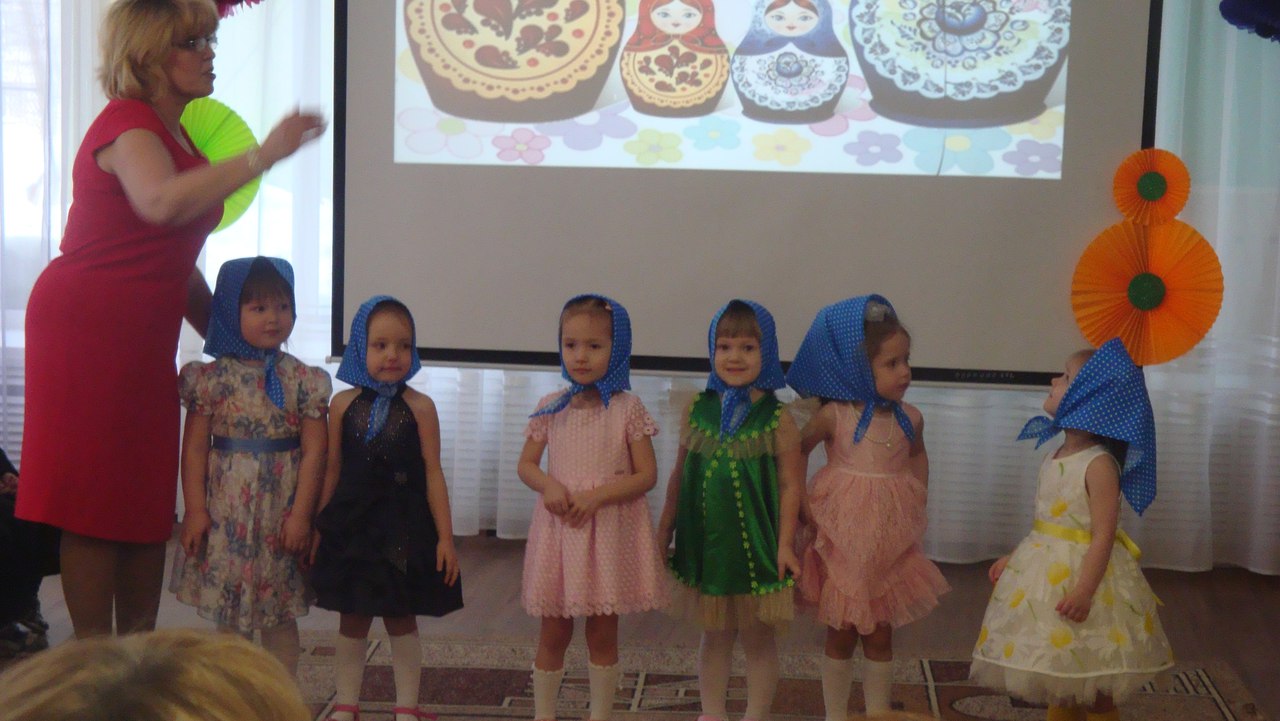 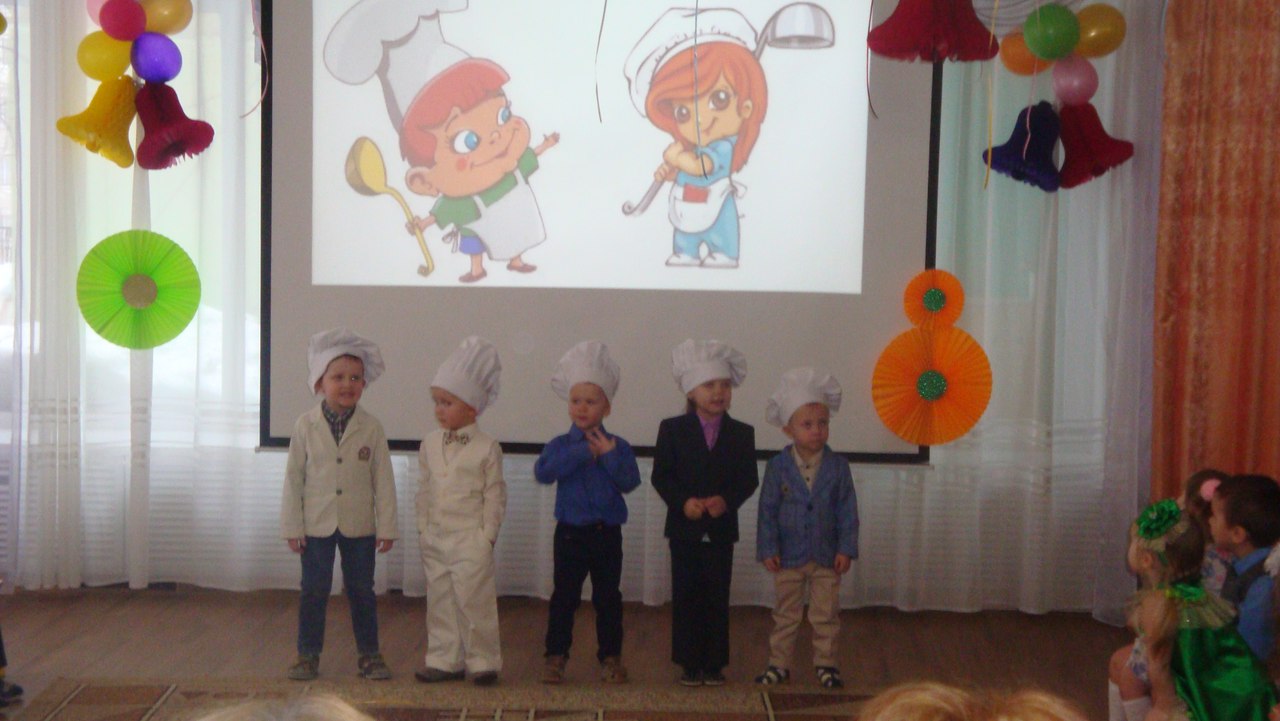 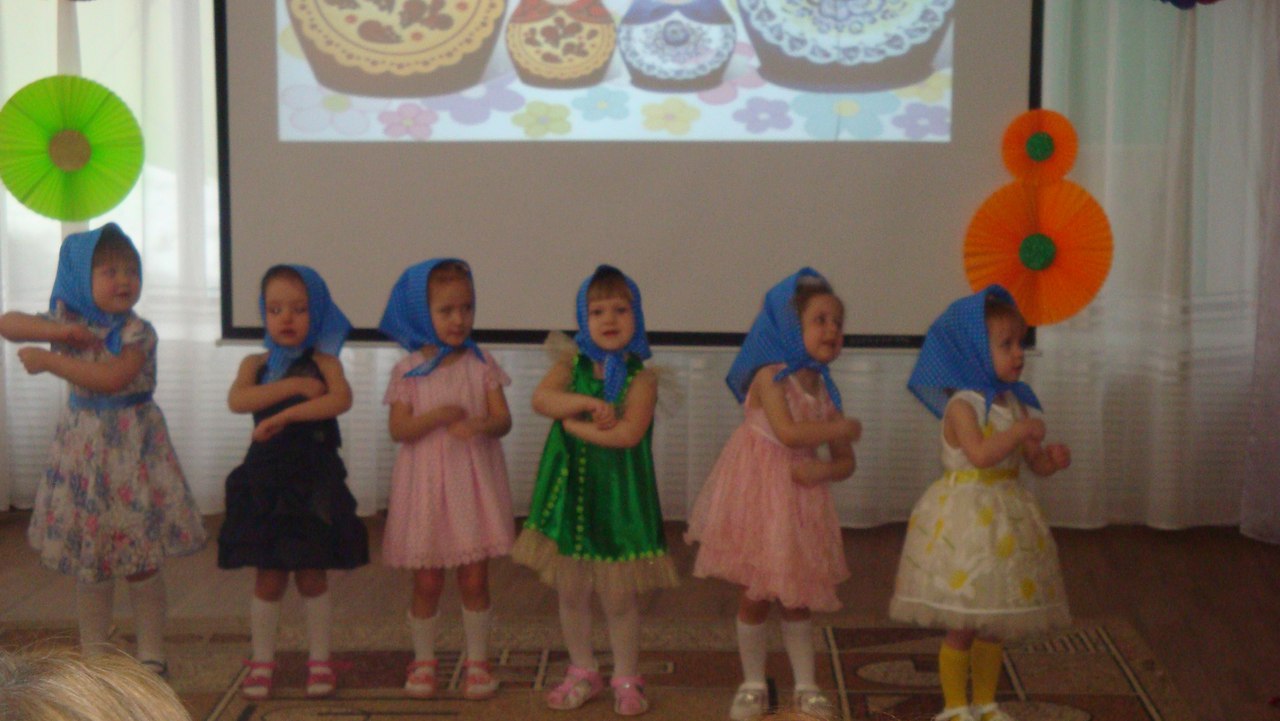 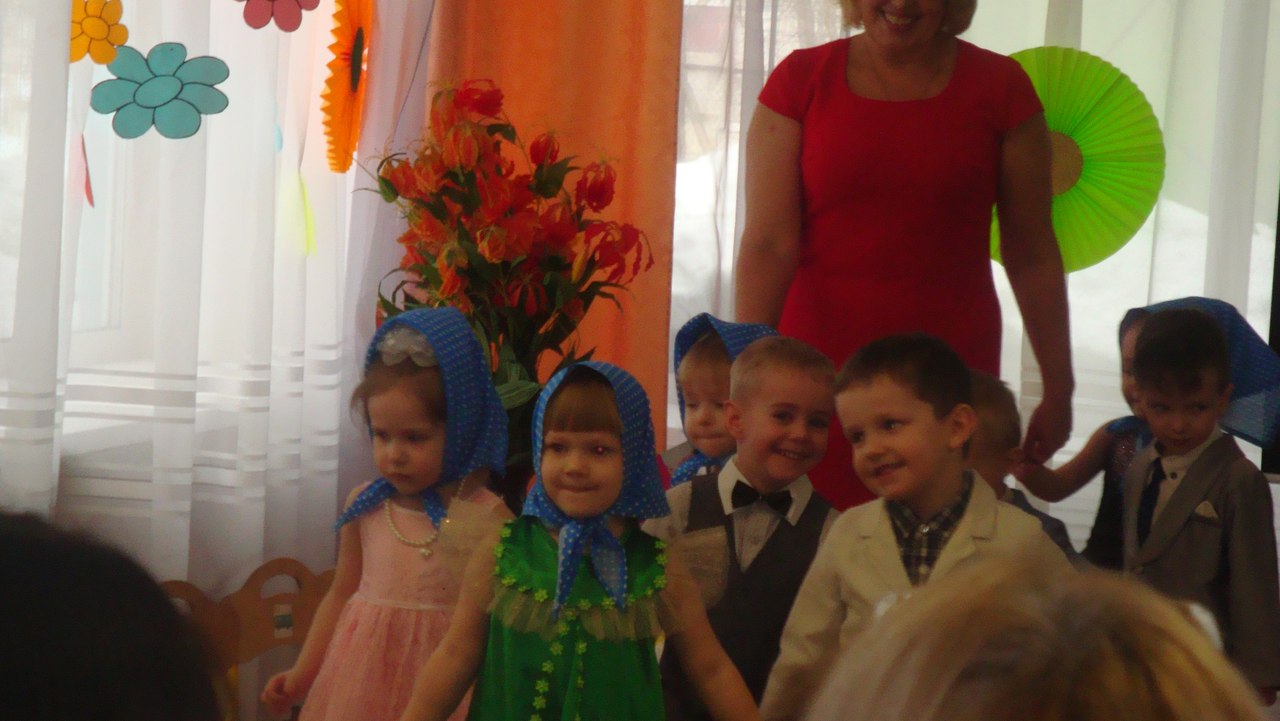 